Publicado en Ciudad de México  el 06/03/2020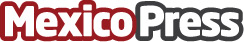 Universal Music Group en la búsqueda de la innovación y  el talento mexicano La reconocida compañía internacional de música apuesta por el talento de México en materia de innovación y creatividad, a través del "Universal Music Group Innovation Challenge" que lanzará en el marco de actividades de Jalisco Talent Land 2020Datos de contacto:Jazmín Zavala55 6318 5025Nota de prensa publicada en: https://www.mexicopress.com.mx/universal-music-group-en-la-busqueda-de-la Categorías: Finanzas Música Comunicación Marketing Programación Emprendedores E-Commerce Dispositivos móviles Jalisco Ciudad de México http://www.mexicopress.com.mx